ŽUPANIJA: SISAČKO-MOSLAVAČKAPROGRAM RASPOLAGANJA POLJOPRIVREDNIM ZEMLJIŠTEM U VLASNIŠTVU REPUBLIKE HRVATSKEZA OPĆINU MAJURSADRŽAJ PROGRAMAUkupna površina poljoprivrednog zemljišta u vlasništvu države na području općine Majur, iznosi: 100.8930 haPodaci o dosadašnjem raspolaganjuT-1 Prikaz dosadašnjeg raspolaganja po svim oblicima - površina u haNa području Općine Majur dosad nije bilo raspolagano sa poljoprivrednim zemljištem u vlasništvu Republike Hrvatske, odnosno nije bilo zakupa, dugogodišnjeg zakupa, koncesija niti privremenog korištenja zemljišta.Sumarni pregled površina poljoprivrednog zemljišta u vlasništvu države prema oblicima raspolaganjaT-2 Prikaz ukupnih površina po oblicima raspolaganjaMAKSIMALNA POVRŠINA ZA ZAKUP iznosi: 10 ha.NAPOMENA/OBRAZLOŽENJE (određene specifičnosti za područje jedinice lokalne samouprave): DETALJNA RAZRADA PROGRAMA RASPOLAGANJA POLJOPRIVREDNIM ZEMLJIŠTEM U VLASNIŠTVU REPUBLIKE HRVATSKE ZA OPĆINU MAJURZEMLJOPISNI PODACI O OPĆINI MAJUROpćina Majur prostire se na površini od 67,96 km2 i obuhvaća područje 11 naselja: Gornji Hrastovac, Gornja Meminska, Graboštani, Kostrići, Majur, Malo Krčevo, Mračaj, Srednja Meminska, Stubalj, Svinica i Veliko Krčevo, prikazanih na slici 1.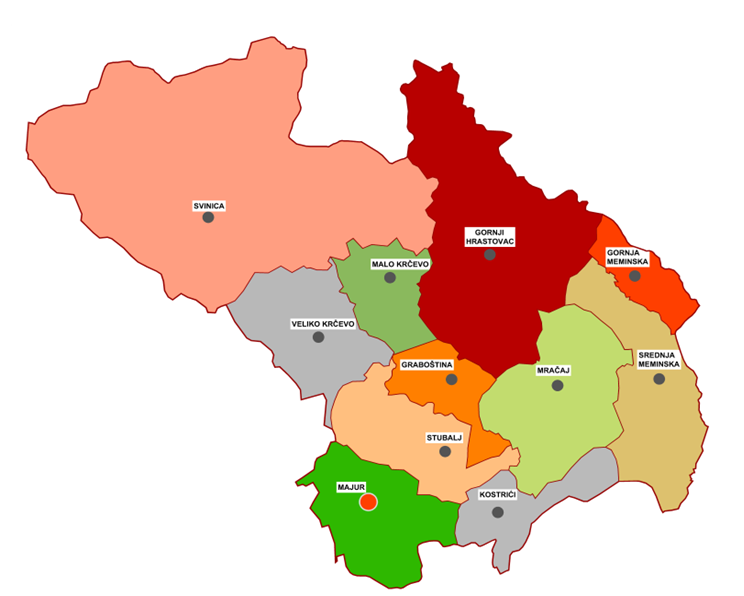 Slika 1. Naselja Općine Majur, Izvor: Izvješće o stanju u prostoru Općine Majur 2010. do 2014. godine2. GOSPODARENJE POLJOPRIVREDNIM ZEMLJIŠTEM U VLASNIŠTVU REPUBLIKE HRVATSKE ZA OPĆINU MAJURSukladno Zakonu o poljoprivrednom zemljištu (NN 20/2018, u daljnjem tekstu: Zakon) poljoprivredno zemljište je dobro od interesa za Republiku Hrvatsku i ima njezinu osobitu zaštitu. Poljoprivrednim zemljištem u smislu ovoga Zakona smatraju se poljoprivredne površine koje su po načinu uporabe u katastru opisane kao: oranice, vrtovi, livade, pašnjaci, voćnjaci, maslinici, vinogradi, ribnjaci, trstici i močvare kao i drugo zemljište koje se može privesti poljoprivrednoj proizvodnji. Poljoprivredno zemljište mora se održavati pogodnim za poljoprivrednu
proizvodnju. Pod održavanjem poljoprivrednog zemljišta pogodnim za poljoprivrednu
proizvodnju smatra se sprječavanje njegove zakorovljenosti i obrastanja višegodišnjim
raslinjem, kao i smanjenje njegove plodnosti.Raspolaganje poljoprivrednim zemljištem u vlasništvu države u smislu ovoga
Zakona predstavlja: zakup i zakup za ribnjake, zakup zajedničkih pašnjaka, privremeno korištenje, zamjena, prodaja, prodaja izravnom pogodbom, davanje na korištenje izravnom pogodbom, razvrgnuće suvlasničke zajednice, osnivanje prava građenja i osnivanje prava služnosti.Osnovna načela raspolaganja državnim poljoprivrednim zemljištem na području Općine Majur su:Državno poljoprivredno zemljište mora biti u funkciji poljoprivredne proizvodnje
uzimajući u obzir tradicijsku proizvodnju ovog kraja i specifičnosti pojedinih poljoprivrednih površina definiranih ovim Programom, Općina Majur će slobodne površine državnog poljoprivrednog zemljišta odrediti za zakup i prodaju, Prilikom prodaje državnog poljoprivrednog zemljišta poštivati će se odredbe čl. 59 i čl. 60 Zakona,Prilikom davanja u zakup državnog poljoprivrednog zemljišta poštivati će se odredbe Zakona, čl. 36 i odluke Općine o maksimalnoj površini koja se može dati u zakup pojedinoj pravnoj ili fizičkoj osobi na području Općine Majur,Prilikom davanja na privremeno korištenje državnog poljoprivrednog zemljišta poštivat će se odredbe čl. 57 Zakona,Promjena namjene poljoprivrednog zemljišta u nepoljoprivredne svrhe provoditi će se u skladu s dokumentima prostornog uređenja,Preko Jedinstvenog upravnog odjela Općine Majur i nadležnih institucija provodit će se stalni nadzor i poduzimati mjere za nepoštivanje preuzetih obveza za one koji raspolažu državnim poljoprivrednim zemljištem.3. UKUPNA POVRŠINA POLJOPRIVREDNOG ZEMLJIŠTA U VLASNIŠTVU REPUBLIKE HRVATSKEPrema službeno dostavljenim podacima Državne geodetske uprave ukupna površina poljoprivrednog zemljišta u vlasništvu Republike Hrvatske, koje je u katastarskom operatu nadležnog Područnog ureda za katastar Sisak, Ispostava Hrvatska Kostajnica upisana kao poljoprivredno zemljište sukladno ovom Zakonu, iznosi 100.8930 ha. Popis svih katastarskih čestica poljoprivrednog zemljišta u vlasništvu RH za Općinu Majur nalazi se u PRILOGU 1. Kopija katastarskog plana sa prikazom svih katastarskih čestica poljoprivrednog zemljišta u vlasništvu RH sa podlogom digitalne ortofoto karte Općine Majur izrađena je prema službeno dostavljenim podacima Državne geodetske uprave za potrebe izrade Programa i nalazi se u PRILOGU KKP-1 dok je njen umanjeni prikaz vidljiv na slici 2. 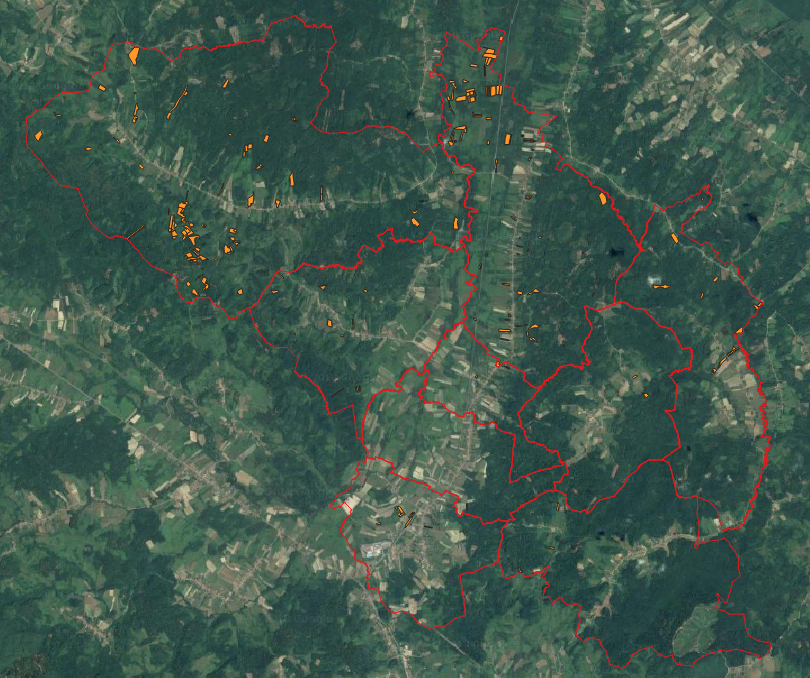 	Slika 2: Državno poljoprivredno zemljište na području Općine MajurIzvor: Državna geodetska uprava, obrada autora4. PODACI O DOSADAŠNJEM RASPOLAGANJU POLJOPRIVREDNIM ZEMLJIŠTEM U VLASNIŠTVU DRŽAVE Na području Općine Majur dosad nije bilo raspolagano sa poljoprivrednim zemljištem u vlasništvu Republike Hrvatske, odnosno nije bilo zakupa, dugogodišnjeg zakupa, koncesija niti privremenog korištenja zemljišta.5. POVRŠINE ODREĐENE ZA ZAKUPMaksimalna površina koja se na području Općina Majur može dati u zakup pojedinoj fizičkoj ili pravnoj osobi iznosi 10 ha.Na području Općine Majur za zakup poljoprivrednog zemljišta na 25 godina određeno je 75.7495 hektara.Popis svih katastarskih čestica poljoprivrednog zemljišta u vlasništvu RH određenih za davanje u zakup na 25 godina nalazi se u PRILOGU 1.Kopija katastarskog plana sa prikazom svih katastarskih čestica poljoprivrednog zemljišta u vlasništvu RH koje su određene za davanje u zakup, sa podlogom digitalne ortofoto karte Općine Majur izrađena je prema službeno dostavljenim podacima Državne geodetske uprave, podataka Općine Majur i Ministarstva poljoprivrede za potrebe izrade Programa i nalazi se u PRILOGU 3. Tablica 1: Poljoprivredno zemljište određeno za zakup prema katastarskim općinama6. POVRŠINE ODREĐENE ZA PRODAJUNa području Općine Majur za prodaju određeno je 25.1435 hektara.Popis svih katastarskih čestica poljoprivrednog zemljišta u vlasništvu RH određenih za prodaju nalazi se u PRILOGU 1.Kopija katastarskog plana sa prikazom svih katastarskih čestica poljoprivrednog zemljišta u vlasništvu RH koje su određene za davanje u prodaju, sa podlogom digitalne ortofoto karte Općine Majur izrađena je prema službeno dostavljenim podacima Državne geodetske uprave, podataka Općine Majur i Ministarstva poljoprivrede za potrebe izrade Programa i nalazi se u PRILOGU 3. Tablica 2: Poljoprivredno zemljište određeno za prodaju prema katastarskim općinama6. POVRŠINE ODREĐENE ZA POVRAT Na području Općine Majur ne postoje površine poljoprivrednog zemljišta u vlasništvu Republike Hrvatske određene za povrat.POVRŠINE ODREĐENE ZA ZAKUP ZA RIBNJAKENa području Općine Majur ne postoje površine poljoprivrednog zemljišta u vlasništvu Republike Hrvatske određene za zakup za ribnjake.POVRŠINE ODREĐENE ZA ZAKUP ZAJEDNIČKIH PAŠNJAKANa području Općine Majur ne postoje površine poljoprivrednog zemljišta u vlasništvu Republike Hrvatske određene za zakup zajedničkih pašnjaka.  POVRŠINE ODREĐENE ZA OSTALE NAMJENENa području Općine Majur ne postoje površine poljoprivrednog zemljišta u vlasništvu Republike Hrvatske određene za ostale nepoljoprivredne namjene.PRILOZI:Dokumentacija sukladno Pravilniku o dokumentaciji potrebnoj za donošenje Programa raspolaganja poljoprivrednim zemljištem u vlasništvu RH (NN 27/2018):Kopija katastarskog plana/očitovanje DGU o dostavljenim podacimaZemljišnoknjižni izvadci, Posjedovni listovi,Uvjerenje Upravnog tijela županije, odnosno Grada Zagreba, nadležnog za prostorno uređenje nalaze li se predmetne čestice izvan granica građevinskog područja,Očitovanje Ureda državne uprave u županiji, odnosno Grada Zagreba o podnesenim zahtjevima za povrat oduzete imovine,Uvjerenje Hrvatskih šuma d.o.o.,Očitovanje Hrvatskih voda,Uvjerenje Upravnog tijela županije, odnosno Grada Zagreba, nadležnog za prostorno uređenje jesu li predmetne čestice u obuhvatu postojećeg i/ili planiranog sustava javnog navodnjavanja,Očitovanje Hrvatskog centra za razminiranje.Popis priloga iz detaljne razrade ProgramaPRILOG 1 : Popis katastarskih čestica poljoprivrednog zemljišta u vlasništvu RH po katastarskim općinama i vrstama raspolaganja.PRILOG KKP-1: Kopija katastarskog plana - poljoprivredno zemljište u vlasništvu RH za Općinu MajurPRILOG KKP-3: Kopija katastarskog plana - površine određene za zakup na 25 godina i prodaju za Općinu MajurR.br.OBLIK RASPOLAGANJA ( skraćeni naziv iz ugovora)Ukupan broj ugovoraUkupna površina po ugovorimazakup00dugogodišnji zakup00koncesija00privremeno korištenje00prodaja (neotplaćeno)*00….00OBLIK RASPOLAGANJAPovršinau haNAPOMENA(minirano, višegodišnji nasadi i sustavi odvodnje i navodnjavanja)površine određene za povrat0-površine određene za prodaju  - jednokratno, maksimalno do 25%25.1435-površine određene za zakup75.7495-površine određene za zakup za ribnjake0-površine određene za zakup zajedničkih pašnjaka0-površine određene za ostale namjene - jednokratno, maksimalno do 5%0-Veći dio poljoprivrednog zemljišta na području Općine Majur u vlasništvu Republike Hrvatske je zakorovljeno ili je već šuma što će dodatno otežati privođenje zemljišta poljoprivrednoj kulturi. Uglavnom se radi o malim česticama koje ne tvore veću cjelinu te je upitna zainteresiranost poljoprivrednika za zakup istih.Za dio čestica koji su ušle u Program raspolaganja poljoprivrednim zemljištem u vlasništvu Republike Hrvatske podaci Katastarskog operata i Zemljišnjih knjiga nisu usklađeni. Za dio katastarskih čestica nisu riješeni imovinsko-pravni odnosi.Detaljna razrada Programa raspolaganja poljoprivrednim zemljištem u vlasništvu RH za O-pćinu Majur detaljnije se opisuje u nastavku.Naziv katastarske općinePovršina (ha)GORNJI HRASTOVAC9.2072GRABOŠTANI0.1057KRČEVO3.3380MAJUR0.9153MEMINSKA7.0530MRAČAJ0SELIŠTE KOSTAJNIČKO0.9747STUBALJ 0.0360SVINICA54.1196Ukupno75.7495Naziv katastarske općinePovršina (ha)GORNJI HRASTOVAC23.9814GRABOŠTANI0KRČEVO0MAJUR0.4471MEMINSKA0MRAČAJ0.7150SELIŠTE KOSTAJNIČKO0STUBALJ 0SVINICA0Ukupno25.1435